Конспект занятия по экологии
в подготовительной группе
на тему: "Земноводные животные"Составила Хомякова О.А.,
педагог доп.образования Программное содержание:Углублять у детей знания о земноводных животных.Продолжать учить сравнивать, устанавливать простейшие, причинно-следственные связи, делать обобщения.Развивать логическое мышление, внимание и память.Воспитывать желание беречь природу, любовь к родному краю.Учить работать в команде.Демонстрационный материал:Иллюстрации, видеопроектор.Иллюстрации: тритон, саламандра, древолаз, жаба, квакши, озерная лягушка.Картинки: изображения животных.Ход занятия:Эмоциональный настрой:Педагог:Здравствуйте мои юные экологи!Ребята как ваше настроение?  А мы сегодня возьмём  с собой хорошее настроение в путешествие к земноводным животным? Для этого давайте с вами станем лягушками и проведём разминку:На болоте 2 подружки, 2 зелёные лягушки, Утром рано умывались, полотенцем растирались,                                                                         Ножками топали, ручками хлопали.Вправо, влево наклонялись и обратно возвращались.Вот здоровья в чём секрет, всем ,друзья, физкульт- привет !	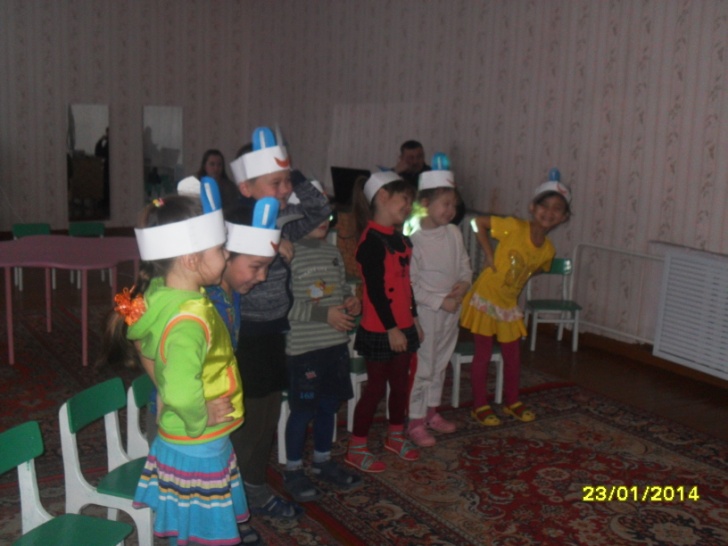 Беседа с детьми о том кто такие земноводные   животные!  Педагог: Ребята я хочу вам сегодня  рассказать о земноводных животных! (слайд № 1)земноводные животные  - это животные которые живут  в двух средах, т.е. и в воде и на земле. У земноводных животных тело ничем не покрыто, кожа голая. У этих животных глаза очень большие, занимают почти все лицо. В основном земноводные ведут ночной образ жизни. Днем заползают под камни и сидят неподвижно. Эти животные могут восстанавливать свои части тела: отломленный хвост, палец и даже ногу.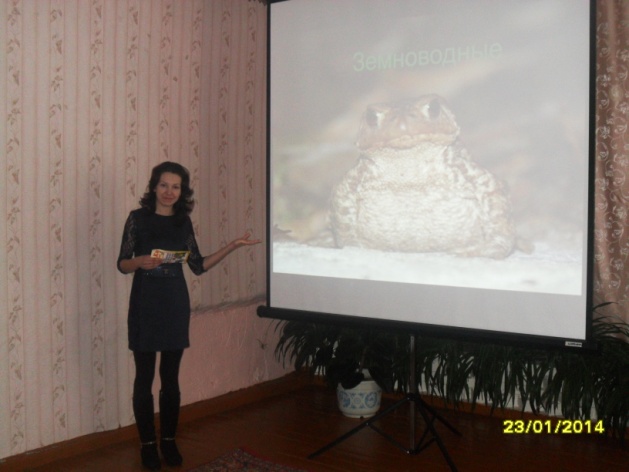 Загадка: «У воды живёт плутовка и скрывается так ловко, что беднягам мухам ,мошкам не уйти от этой крошки.»Кто это? (Лягушка.)  (слайд №2)                                                                                                                     У лягушки кожа голая. Лягушка любит влагу, предпочитая тенистые и прохладные места. И поэтому она время от времени уходит в воду. После дождя их на земле бывает иногда так много, что просто ступить некуда. По окраске лягушки бывают разные: зелёные, бурые , краснобрюхие ,белые. (слайд № 3- 4)В Южной Америке бывают лягушки размером с арбуз.                                                                                                         Самыми крупными считают лягушек : голиаф, бык. (слайд № 5)Самой маленькой считается- кокоа, она умещается на ногте большого пальца. (слайд № 6) Есть ещё интересная лягушка - бесхвостая земноводная лягушка пипа.	 (слайд № 7) У нее сплющенное тело, широкая голова, тонкие ноги. Окраска желтая с пятнами. Живет пипа в Бразилии. Ведет водяной образ жизни. Следующее земноводное: Загадка: Эта в нашем огороде на охоту  ночью ходит. Слизнякам пришла беда-расползайтесь, кто куда! (ЖАБА). (слайд № 8)Самой полезной из всех земноводных можно считать жабу. Польза, приносимая жабами сельскому хозяйству, огромна. Жабы не пьют воду ртом, а всасывают ее через кожу. Некоторые жабы смогут жить без пищи целый год, но без воды они умирают. Самая большая жаба из известных науке- жаба- ага (слайд № 9)Педагог: Следующее земноводное: Самое крупное современное земноводное, достигающее длины 1,5- 1,6м в длину, -саламандра исполинская живёт в горных ручьях и реках Восточного Китая и Японии. (слайд № 10- 12)Следующее земноводное: Тритон один из самых мелких и распространенных тритонов, общая длина его достигает 11 см, обычно около 8 см, из которых примерно половина приходится на хвост. Кожа гладкая или мелкозернистая. Окраска верхней стороны тела оливково-бурая, нижняя желтоватая с мелкими темными пятнами. (слайд № 13-16)Педагог: ребята расскажите, а вы видели когда-нибудь лягушек?
(рассказ детей о лягушках). (слайд № 17 - 21)Педагог: Молодцы! а теперь мои юные экологи давайте попробуем с вами сделать лягушку.(конструирование из бумаги, оригами лягушка).ПОЭТАПНЫЙ ПОКАЗ ВЫПОЛНЕНИЯ.(слайд № 22)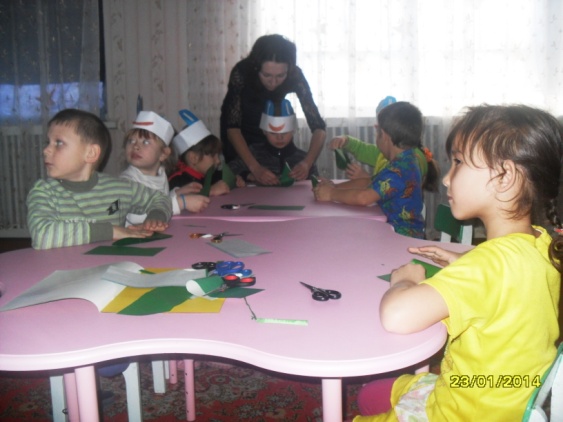 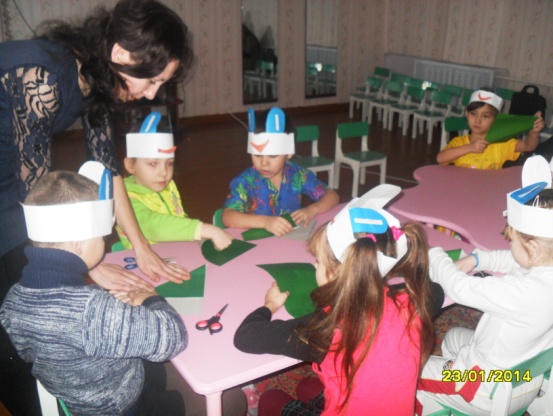 Педагог: Какие вы у меня  ребята все молодцы! Лягушки получились у вас просто замечательные!Педагог:- А как же вы, ребята, можете помочь животным?(ответы детей)Обратите внимание что  земноводные могут быть разного цвета, размера и формы тела.(слайд № 23-25)Давайте подведём итог нашему занятию! (слайд № 26)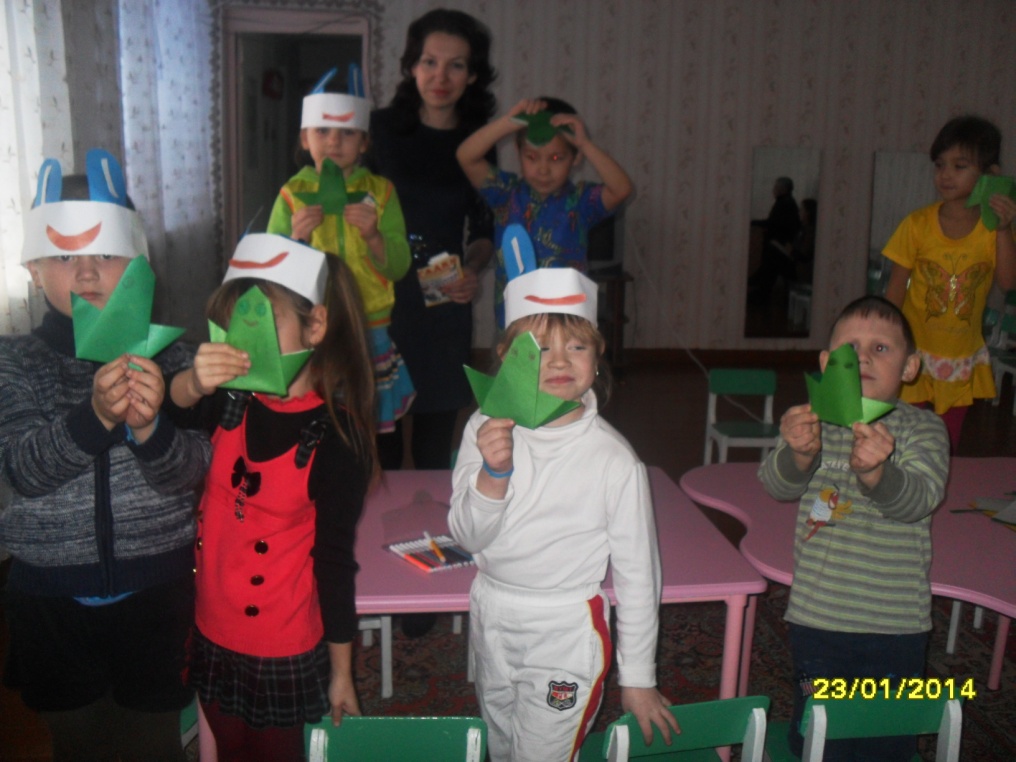 Рефлексия: 1. Что мы узнали нового на занятии? 2.С чем вы уходите с занятия, по отношению к земноводным?Итог:«Амфибии – живущие в двух средах» Так по-другому называют земноводных. Из-за своего неприглядного внешнего вида вызывают страх и опасение у людей. И это является причиной их истребления. Многие занесены в Красную Книгу. Сейчас созданы законы в нашем государстве, которые защищают этих животных. Ученые в заповедниках разводят редких животных.- Давайте же беречь нашу природу, радоваться солнцу и окружающему миру!